STAT 288: Filename (e.g., Chapter 1 Problems)Richard Single (your name here)Wednesday, January 23, 2020This is an R Markdown document. Markdown is a simple formatting syntax for authoring HTML, PDF, and MS Word documents. For more details on using R Markdown see http://rmarkdown.rstudio.com.When you click the Knit button a document will be generated that includes both content as well as the output of any embedded R code chunks within the document. You can embed an R code chunk like this:summary(cars)##      speed           dist       
##  Min.   : 4.0   Min.   :  2.00  
##  1st Qu.:12.0   1st Qu.: 26.00  
##  Median :15.0   Median : 36.00  
##  Mean   :15.4   Mean   : 42.98  
##  3rd Qu.:19.0   3rd Qu.: 56.00  
##  Max.   :25.0   Max.   :120.00You can also embed plots, for example:plot(cars)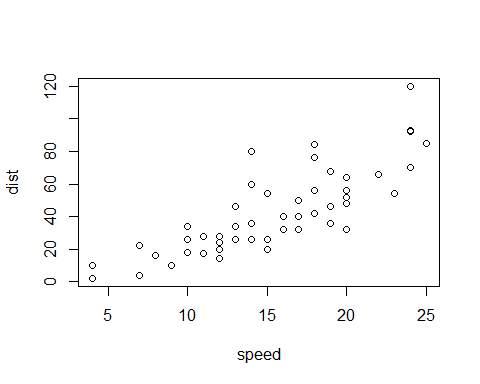 Note that the figure width and figure height can be modified using fig.width= and fig.height= as below:plot(cars) #```{r, fig.width=4, fig.height=4}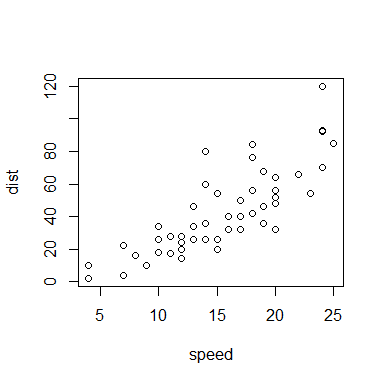 Note that the echo = FALSE parameter was added to the next code chunk to prevent printing the R code that generated the plot.You can use results="hide" to hide the results/output (but the code would still be displayed) as below.summary(cars) #```{r, results="hide"}